UNIVERSIDADE FEDERAL DO RIO GRANDE DO NORTE CENTRO DE CIÊNCIAS DA SAÚDEDEPARTAMENTO DE EDUCAÇÃO FÍSICA COORDENAÇÃO DO CURSO DE EDUCAÇÃO FÍSICACARTA DE APRESENTAÇÃODO: Coordenador do Curso de Educação Física da UFRNA(O): Sr(a).   	Diretor da Instituição 	Assunto: APRESENTAÇÃO DE ESTAGIÁRIO(A)Sr(a);Temos	a	satisfação	de	encaminhar	o(a)	universitário(a) 		quepretende realizar o Estágio supervisionado de Educação Física nesse conceituado estabelecimento.A valiosa colaboração de V.Sª. no sentido de recebê-lo (a), sem dúvida vem demonstrar sua contribuição a esta atividade que constitui complemento indispensável ao currículo que os alunos vêm desenvolvendo neste curso da UFRN.Respeitosamente, agradecemos e aproveitamos a oportunidade para demonstrar a nossa estima e consideração.Atenciosamente,Natal, 	de 	de  	UNIVERSIDADE FEDERAL DO RIO GRANDE DO NORTE CENTRO DE CIÊNCIAS DA SAÚDECOORDENAÇÃO DO CURSO DE EDUCAÇÃO FÍSICA ESTÁGIO SUPERVISIONADO OBRIGATÓRIOCONTROLE DA REALIZAÇÃO DO ESTÁGIO SUPERVISIONADOFICHA DE AUTO-AVALIAÇÃO DO ESTAGIÁRIO NO ESTÁGIO SUPERVISIONADO OBRIGATÓRIO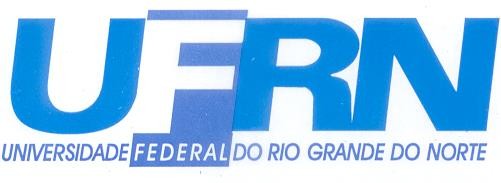 FICHA DE AVALIAÇÃO DO(A) ESTAGIÁRIO(A) PELO(A) SUPERVISOR(A) DE CAMPOUNIVERSIDADE FEDERAL DO RIO GRANDE DO NORTE CENTRO DE CIÊNCIAS DA SAÚDECOORDENAÇÃO DO CURSO DE EDUCAÇÃO FÍSICA ESTÁGIO SUPERVISIONADO OBRIGATÓRIOAVALIAÇÃO DA ORGANIZAÇÃO DO PLANO DE TRABALHO DO ESTÁGIO SUPERVISIONADO PELO(A) ORIENTADOR(A) DO ESTÁGIOATESTADO DE REALIZAÇÃO DE ESTÁGIO SUPERVISIONADOAtestamos para fins de comprovação junto a Coordenação de Estágio do Departamento de Educação Física da Universidade Federal do Rio Grande do Norte, que o(a) aluno(a) 	realizou o Estágio  Supervisionado  Obrigatório  nesta  instituição,  no  período  de        /      /        a 	/ 	/ 	,	nos	seguintes	dias	da	semana: 		e 	,  no horário das 	às 	, sob a Supervisão do(a) Professor(a) 				.Natal/RN, 	de 	de 	.Nome, Assinatura e Cargo na InstituiçãoDia/MêsTurnoAtividade(s)Assinatura do    OrientadorTotal de HorasAssinatura do     Responsávelpela InstituiçãoInstituiçãoPeríodo do EstágioInstituiçãoEstagiárioIdentificação do EstágioEstagiárioSupervisorDataSupervisorASPECTOS A CONSIDERARSEMPREÀS VEZESNUNCA01. Compareci pontualmente ao local do estágio02. Apresentei-me uniformizado (a) e asseado (a)03. Apliquei os conhecimentos de ética profissional adquiridos04. Respeitei os regulamentos da Instituição Campo de Estágio05. Tomei decisões adequadas às situações que se apresentaram06. Procurei ser atencioso (a) com o (a) professor (a) Supervisor (a)07. Mantive equilíbrio emocional08. Apresentei contribuições para o desenvolvimento dos trabalhos13. Organizei plano de trabalho, com formulação de objetivos09. Apresentei o plano de trabalho ao supervisor, definindo claramente seus objetivos10. Demonstrei desembaraço na realização do trabalho11. Analisei planos existentes, interpretando seus objetivos e conteúdos (quando houve)12. Avaliei as atividades observadas dentro dos princípios da Educação Física14. Selecionei conteúdos em função dos objetivos formulados15. Organizei os conteúdos em função da intensidade e dificuldade16. Preocupei-me com a formação educativa dos alunos17. Criei uma atmosfera agradável para o desenvolvimento das atividades (interação estagiário / supervisor)18. Comparei, comentando, meu progresso antes e após cada etapa do estágio19. Apresentei personalidade profissional adequada20. Procurei colaborar com o professor supervisor com observações pertinentes a individualidade dos alunos ou do grupo.21. Analisei e comentei sobre as instalações do campo de estágio22. Comentei a respeito da organização didática, metodológica, conteúdos e forma de avaliação do professor.De acordo com as informações prestadas acima, considero o estágioDe acordo com as informações prestadas acima, considero o estágioDe acordo com as informações prestadas acima, considero o estágioDe acordo com as informações prestadas acima, considero o estágioDe acordo com as informações prestadas acima, considero o estágioDe acordo com as informações prestadas acima, considero o estágioDe acordo com as informações prestadas acima, considero o estágioDe acordo com as informações prestadas acima, considero o estágioExcelente Entre 9 e 10Bom Entre 7 e 9Regular Entre 5 e 7Insuficiente Abaixo de 5Natal/RN, 	de 	de 	.Nome e Assinatura do(a) Estagiário(a)Natal/RN, 	de 	de 	.Nome e Assinatura do(a) Estagiário(a)Natal/RN, 	de 	de 	.Nome e Assinatura do(a) Estagiário(a)Natal/RN, 	de 	de 	.Nome e Assinatura do(a) Estagiário(a)Natal/RN, 	de 	de 	.Nome e Assinatura do(a) Estagiário(a)Natal/RN, 	de 	de 	.Nome e Assinatura do(a) Estagiário(a)Natal/RN, 	de 	de 	.Nome e Assinatura do(a) Estagiário(a)Natal/RN, 	de 	de 	.Nome e Assinatura do(a) Estagiário(a)InstituiçãoPeríodo do EstágioInstituiçãoEstagiárioIdentificação do EstágioEstagiárioSupervisorDataSupervisorASPECTOS A CONSIDERARSEMPREÀS VEZESNUNCA01. Compareceu pontualmente ao local do estágio02. Apresentou-se uniformizado (a) e asseado (a)03. Aplicou os conhecimentos de ética profissional04. Respeitou os regulamentos da Instituição Campo de Estágio05. Tomou decisões adequadas às situações que se apresentaram06. Procurou ser atencioso (a) com o (a) professor (a) Supervisor (a)07. Manteve equilíbrio emocional08. Apresentou contribuições para o desenvolvimento dos trabalhos13. Organizou plano de trabalho, com formulação de objetivos09. Apresentou o plano de trabalho ao supervisor, definindo claramente seus objetivos10. Demonstrou desembaraço na realização do trabalho11. Analisou planos existentes, interpretando seus objetivos e conteúdos (quando houveram)12. Avaliou as atividades observadas dentro dos princípios da Educação Física14. Selecionou conteúdos em função dos objetivos formulados15. Organizou os conteúdos em função da intensidade e dificuldade16. Preocupou-se com a formação educativa dos alunos17. Criou uma atmosfera agradável para o desenvolvimento das atividades(interação estagiário / supervisor)18. Comparou, comentando, seu progresso antes e após cada etapa do estágio19. Apresentou personalidade profissional adequada20. Procurou colaborar com o professor supervisor com observações pertinentes a individualidade dos alunos ou do grupo.21. Analisou e comentou sobre as instalações do campo de estágio22. Comentou a respeito da organização didática, metodológica, conteúdos e forma de avaliação do professor.De acordo com as informações prestadas acima, considero o estágioDe acordo com as informações prestadas acima, considero o estágioDe acordo com as informações prestadas acima, considero o estágioDe acordo com as informações prestadas acima, considero o estágioDe acordo com as informações prestadas acima, considero o estágioDe acordo com as informações prestadas acima, considero o estágioDe acordo com as informações prestadas acima, considero o estágioDe acordo com as informações prestadas acima, considero o estágioExcelente Entre 9 e10Bom Entre 7 e 9Regular Entre 5 e 7Insuficiente Abaixo de 5Natal/RN, 	de 	de 	.Nome e Assinatura do(a) Supervisor(a) de CampoNatal/RN, 	de 	de 	.Nome e Assinatura do(a) Supervisor(a) de CampoNatal/RN, 	de 	de 	.Nome e Assinatura do(a) Supervisor(a) de CampoNatal/RN, 	de 	de 	.Nome e Assinatura do(a) Supervisor(a) de CampoNatal/RN, 	de 	de 	.Nome e Assinatura do(a) Supervisor(a) de CampoNatal/RN, 	de 	de 	.Nome e Assinatura do(a) Supervisor(a) de CampoNatal/RN, 	de 	de 	.Nome e Assinatura do(a) Supervisor(a) de CampoNatal/RN, 	de 	de 	.Nome e Assinatura do(a) Supervisor(a) de CampoInstituiçãoPeríodo do EstágioInstituiçãoEstagiárioIdentificação doEstágioEstagiárioOrientadorDataOrientadorCRITÉRIOSCRITÉRIOSCRITÉRIOSCRITÉRIOSCRITÉRIOSCRITÉRIOSCRITÉRIOSMARCAÇÃOMARCAÇÃOMARCAÇÃOPLANEJAMENTOPLANEJAMENTOPLANEJAMENTOPLANEJAMENTOPLANEJAMENTOPLANEJAMENTOPLANEJAMENTOMARCAÇÃOMARCAÇÃOMARCAÇÃOAPRESENTAÇÃOAPRESENTAÇÃOAPRESENTAÇÃOAPRESENTAÇÃOAPRESENTAÇÃOAPRESENTAÇÃOAPRESENTAÇÃOSIMSIMNÃOApresenta limpeza ......................................................................................Apresenta limpeza ......................................................................................Apresenta limpeza ......................................................................................Apresenta limpeza ......................................................................................Apresenta limpeza ......................................................................................Apresenta limpeza ......................................................................................Correto gramaticalmente ............................................................................Correto gramaticalmente ............................................................................Correto gramaticalmente ............................................................................Correto gramaticalmente ............................................................................Correto gramaticalmente ............................................................................Correto gramaticalmente ............................................................................Possui todas as partes que lhes são pertinentes .......................................Possui todas as partes que lhes são pertinentes .......................................Possui todas as partes que lhes são pertinentes .......................................Possui todas as partes que lhes são pertinentes .......................................Possui todas as partes que lhes são pertinentes .......................................Possui todas as partes que lhes são pertinentes .......................................Planeja sozinho o plano de trabalho ..........................................................Planeja sozinho o plano de trabalho ..........................................................Planeja sozinho o plano de trabalho ..........................................................Planeja sozinho o plano de trabalho ..........................................................Planeja sozinho o plano de trabalho ..........................................................Planeja sozinho o plano de trabalho ..........................................................Planeja com o orientador o plano de trabalho ...........................................Planeja com o orientador o plano de trabalho ...........................................Planeja com o orientador o plano de trabalho ...........................................Planeja com o orientador o plano de trabalho ...........................................Planeja com o orientador o plano de trabalho ...........................................Planeja com o orientador o plano de trabalho ...........................................OBJETIVOS IMEDIATOSOBJETIVOS IMEDIATOSOBJETIVOS IMEDIATOSOBJETIVOS IMEDIATOSOBJETIVOS IMEDIATOSOBJETIVOS IMEDIATOSOBJETIVOS IMEDIATOSIdentificar o contexto social do campo de estágio .....................................Identificar o contexto social do campo de estágio .....................................Identificar o contexto social do campo de estágio .....................................Identificar o contexto social do campo de estágio .....................................Identificar o contexto social do campo de estágio .....................................Identificar o contexto social do campo de estágio .....................................Observar a realidade do campo de estágio ...............................................Observar a realidade do campo de estágio ...............................................Observar a realidade do campo de estágio ...............................................Observar a realidade do campo de estágio ...............................................Observar a realidade do campo de estágio ...............................................Observar a realidade do campo de estágio ...............................................Apresentar relatório diagnóstico do campo de estágio ..............................Apresentar relatório diagnóstico do campo de estágio ..............................Apresentar relatório diagnóstico do campo de estágio ..............................Apresentar relatório diagnóstico do campo de estágio ..............................Apresentar relatório diagnóstico do campo de estágio ..............................Apresentar relatório diagnóstico do campo de estágio ..............................CONTEÚDOSCONTEÚDOSCONTEÚDOSCONTEÚDOSCONTEÚDOSCONTEÚDOSCONTEÚDOSEm relação aos objetivos ...........................................................................Em relação aos objetivos ...........................................................................Em relação aos objetivos ...........................................................................Em relação aos objetivos ...........................................................................Em relação aos objetivos ...........................................................................Em relação aos objetivos ...........................................................................Fornecendo variação das situações de experiência ..................................Fornecendo variação das situações de experiência ..................................Fornecendo variação das situações de experiência ..................................Fornecendo variação das situações de experiência ..................................Fornecendo variação das situações de experiência ..................................Fornecendo variação das situações de experiência ..................................Caracterização da instituição .....................................................................Caracterização da instituição .....................................................................Caracterização da instituição .....................................................................Caracterização da instituição .....................................................................Caracterização da instituição .....................................................................Caracterização da instituição .....................................................................Situação geográfica e cultural do bairro .....................................................Situação geográfica e cultural do bairro .....................................................Situação geográfica e cultural do bairro .....................................................Situação geográfica e cultural do bairro .....................................................Situação geográfica e cultural do bairro .....................................................Situação geográfica e cultural do bairro .....................................................Perfil docente e discente ............................................................................Perfil docente e discente ............................................................................Perfil docente e discente ............................................................................Perfil docente e discente ............................................................................Perfil docente e discente ............................................................................Perfil docente e discente ............................................................................Organização dos trabalhos pedagógicos ...................................................Organização dos trabalhos pedagógicos ...................................................Organização dos trabalhos pedagógicos ...................................................Organização dos trabalhos pedagógicos ...................................................Organização dos trabalhos pedagógicos ...................................................Organização dos trabalhos pedagógicos ...................................................Identificação da cultura corporal na instituição ..........................................Identificação da cultura corporal na instituição ..........................................Identificação da cultura corporal na instituição ..........................................Identificação da cultura corporal na instituição ..........................................Identificação da cultura corporal na instituição ..........................................Identificação da cultura corporal na instituição ..........................................IDENTIFICAÇÃO DAS INSTALAÇÕES MATERIAL E MEIOS AUXILIARESIDENTIFICAÇÃO DAS INSTALAÇÕES MATERIAL E MEIOS AUXILIARESIDENTIFICAÇÃO DAS INSTALAÇÕES MATERIAL E MEIOS AUXILIARESIDENTIFICAÇÃO DAS INSTALAÇÕES MATERIAL E MEIOS AUXILIARESIDENTIFICAÇÃO DAS INSTALAÇÕES MATERIAL E MEIOS AUXILIARESIDENTIFICAÇÃO DAS INSTALAÇÕES MATERIAL E MEIOS AUXILIARESIDENTIFICAÇÃO DAS INSTALAÇÕES MATERIAL E MEIOS AUXILIARESDe acordo com as disponibilidades do estabelecimento ...........................De acordo com as disponibilidades do estabelecimento ...........................De acordo com as disponibilidades do estabelecimento ...........................De acordo com as disponibilidades do estabelecimento ...........................De acordo com as disponibilidades do estabelecimento ...........................De acordo com as disponibilidades do estabelecimento ...........................Em conformidade com o conteúdo da aula ...............................................Em conformidade com o conteúdo da aula ...............................................Em conformidade com o conteúdo da aula ...............................................Em conformidade com o conteúdo da aula ...............................................Em conformidade com o conteúdo da aula ...............................................Em conformidade com o conteúdo da aula ...............................................SIMSIMNÃOCONHECIMENTOSCONHECIMENTOSCONHECIMENTOSCONHECIMENTOSCONHECIMENTOSCONHECIMENTOSCONHECIMENTOSRespeita as noções fundamentais da Educação .......................................Respeita as noções fundamentais da Educação .......................................Respeita as noções fundamentais da Educação .......................................Respeita as noções fundamentais da Educação .......................................Respeita as noções fundamentais da Educação .......................................Respeita as noções fundamentais da Educação .......................................Emprega terminologia própria da Educação Física ...................................Emprega terminologia própria da Educação Física ...................................Emprega terminologia própria da Educação Física ...................................Emprega terminologia própria da Educação Física ...................................Emprega terminologia própria da Educação Física ...................................Emprega terminologia própria da Educação Física ...................................DISTRIBUIÇÃO DO TEMPODISTRIBUIÇÃO DO TEMPODISTRIBUIÇÃO DO TEMPODISTRIBUIÇÃO DO TEMPODISTRIBUIÇÃO DO TEMPODISTRIBUIÇÃO DO TEMPODISTRIBUIÇÃO DO TEMPORespeita a importância das diferentes partes dos conteúdos ...................Respeita a importância das diferentes partes dos conteúdos ...................Respeita a importância das diferentes partes dos conteúdos ...................Respeita a importância das diferentes partes dos conteúdos ...................Respeita a importância das diferentes partes dos conteúdos ...................Respeita a importância das diferentes partes dos conteúdos ...................Respeita a importância das diferentes partes dos conteúdos ...................De acordo com as informações prestadas acima, considero o estágio:De acordo com as informações prestadas acima, considero o estágio:De acordo com as informações prestadas acima, considero o estágio:De acordo com as informações prestadas acima, considero o estágio:De acordo com as informações prestadas acima, considero o estágio:De acordo com as informações prestadas acima, considero o estágio:De acordo com as informações prestadas acima, considero o estágio:De acordo com as informações prestadas acima, considero o estágio:De acordo com as informações prestadas acima, considero o estágio:De acordo com as informações prestadas acima, considero o estágio:Excelente Entre 9 e 10Bom Entre 7 e 9Regular Entre 5 e 7Insuficiente Abaixo de 5Insuficiente Abaixo de 5Natal/RN, 	de 	de 	.Nome e Assinatura do(a) Orientador(a) do EstágioNatal/RN, 	de 	de 	.Nome e Assinatura do(a) Orientador(a) do EstágioNatal/RN, 	de 	de 	.Nome e Assinatura do(a) Orientador(a) do EstágioNatal/RN, 	de 	de 	.Nome e Assinatura do(a) Orientador(a) do EstágioNatal/RN, 	de 	de 	.Nome e Assinatura do(a) Orientador(a) do EstágioNatal/RN, 	de 	de 	.Nome e Assinatura do(a) Orientador(a) do EstágioNatal/RN, 	de 	de 	.Nome e Assinatura do(a) Orientador(a) do EstágioNatal/RN, 	de 	de 	.Nome e Assinatura do(a) Orientador(a) do EstágioNatal/RN, 	de 	de 	.Nome e Assinatura do(a) Orientador(a) do EstágioNatal/RN, 	de 	de 	.Nome e Assinatura do(a) Orientador(a) do Estágio